Kontaktdaten der Schule
Name der Schule	Schulleitung	Schulkennzahl	Straße	PLZ, Ort	Bundesland	Telefon	E-Mail*	Webseite	* Wir bitten Sie, eine E-Mail-Adresse anzugeben, unter der Sie auch in der schulfreien Zeit erreichbar sind.Wann wurde Ihre Schule mit dem Gütesiegel ausgezeichnet? 2012	 2014	 2016	 2018	 2020Mit Ihrer Unterschrift erklären Sie, den Antrag sorgfältig ausgefüllt zu haben und mit den Vergabekriterien und den Teilnahmebedingungen (www.youngscience.at/guetesiegel) einverstanden zu sein. Die Entscheidung des Expertinnen- und Experten-Gremiums erkennen Sie hiermit an.Allgemeine BeschreibungBeschreiben Sie bitte kurz Ihre Schule und deren Schwerpunkte:Schultyp, Größe (Anzahl der Schülerinnen & Schüler, Lehrkräfte und Klassen), schulspezifische/inhaltliche SchwerpunkteBewertungskriterienWas hat sich an Ihrer Schule seit der letzten Zertifizierung bei folgenden Punkten verändert:PartnereinrichtungenBitte zählen Sie hier jene nationalen und internationalen Forschungseinrichtungen auf, mit denen Ihre Schule im Rahmen von aktuellen oder abgeschlossenen Forschungsaktivitäten seit der letzten Zertifizierung kooperiert/e. Bitte beschreiben Sie bei jeder Einrichtung in wenigen Sätzen, wie die Zusammenarbeit erfolgt ist. Bei mehreren Kooperationspartnern kopieren Sie bitte die Frage und erstellen in Folge: „Partner B“, „Partner C“ etc. Partner A: Beschreibung: _______________________________________________________________Partner B: Beschreibung: _______________________________________________________________Regelmäßige Mitarbeit an ForschungsvorhabenBisherige Forschungsprojekte Bitte listen Sie hier Forschungsprojekte (aktuelle oder abgeschlossene), in die Ihre Schule seit der letzten Zertifizierung eingebunden ist/war und die dazugehörige projektleitende wissenschaftliche Einrichtung auf. Bei mehreren Forschungsprojekten kopieren Sie bitte die Fragen und erstellen in Folge: „Forschungsprojekt B“ … „Forschungsprojekt C“ etc. Zulässige Forschungsprojekte: Berücksichtigt werden jene Projekte, die von wissenschaftlichen Einrichtungen begutachtet und geleitet werden/wurden und deren Ziel es ist/war, zu neuen Erkenntnissen in einem wichtigen oder besonders aktuellen Thema der Forschung zu kommen. Dies schließt explizit auch Citizen-Science-Projekte ein. IMST-Schulprojekte sind zwar begrüßenswert, zählen aber hier nicht als Forschungsprojekte. Ebenso können keine Projekte berücksichtigt werden, die die Schule für ein Unternehmen abgewickelt hat, wenn es sich nicht um ein wissenschaftliches Forschungsprojekt handelt.Im Rahmen der Projekte müssen die Schulen aktiv mit den wissenschaftlichen Einrichtungen zusammenarbeiten/zusammengearbeitet haben und die Schülerinnen und Schüler müssen aktiv und eigentätig in wissenschaftliche Forschung miteinbezogen werden/worden sein. Studien, an denen Schülerinnen und Schüler als Probandinnen/Probanden oder Forschungsobjekte (z. B. Ausfüllen von Fragebögen) beteiligt sind/waren, können nicht berücksichtigt werden.Forschungsprojekt A Titel: Projektleitende wissenschaftliche Einrichtung:Name und Kontaktdaten der wissenschaftlichen Projektleitung: Wurde das Projekt durch ein wissenschaftliches Begutachtungsverfahren geprüft? Bitte erfragen Sie das bei der wissenschaftlichen Projektleitung. 
(Voraussetzung für die Vergabe des Siegels ist die Beteiligung der Schule an wissenschaftlicher Forschung. Diese definiert sich u. a. dadurch, dass es Maßnahmen zur wissenschaftlichen Qualitätssicherung gibt.) Wie viele Personen Ihrer Schule sind bzw. waren an dem Forschungsprojekt beteiligt? Lehrkräfte (Anzahl und Unterrichtsfächer): Schulklassen (Anzahl): Schülerinnen/Schüler (Anzahl gesamt; falls möglich getrennt nach Geschlecht): Dauer der Mitarbeit: Kurzbeschreibung des Projekts:An welchen Forschungsaktivitäten haben die Schülerinnen und Schüler teilgenommen? Was haben sie konkret gemacht?Haben die Kinder und Jugendlichen die Ergebnisse präsentiert? Wenn ja, wo?Kam es in diesem Zusammenhang auch vor, dass Schülerinnen und Schüler den/die Forschungspartner in deren Einrichtungen besuchten? Wenn ja, wie viele, wie oft?Schulische Abschlussarbeiten (VWAs und Diplomarbeiten) 
(keine Voraussetzung für die Auszeichnung)Bitte listen Sie hier jene schulischen Abschlussarbeiten, die in Kooperation mit einer Forschungseinrichtung bzw. im Zuge eines Forschungsprojekts oder aus einem Vorschlag der Young-Science-Themenplattform entstanden sind. Bei mehreren Abschlussarbeiten kopieren Sie bitte die Fragen und erstellen in Folge: 
„Arbeit B“ … „Arbeit C“ etc. Es ist nicht notwendig, die fertige Abschlussarbeit als Beilage mitzusenden.Schulische Abschlussarbeit A Titel: Art der Abschlussarbeit:	  VWA 		 DiplomarbeitsprojektErstellt: 	  als Einzelperson	 im TeamThemenfindung: durch Kooperation mit einer Forschungseinrichtung im Rahmen eines Forschungsprojekts Vorschlag aus der Young-Science-Themenplattform Sonstiges Bitte nennen Sie ggf. den Kooperationspartner und/oder das Forschungsprojekt, mit dessen Hilfe die Abschlussarbeit entstanden ist: Auszeichnungen und Preise 
(keine Voraussetzung für die Auszeichnung)Welche Auszeichnungen, Preise und/oder Gütesiegel im Zusammenhang mit Forschungsprojekten hat Ihre Schule/haben Ihre Schülerinnen und Schüler in den letzten zwei Jahren erhalten?Weiterentwicklung von forschungsorientierten Schulschwerpunkten und Unterrichtsangeboten (z. B. neue Wahl- oder Freifächer, Projekttage, Praktika für Jugendliche etc.)Förderung von langfristigen Kooperationsmodellen (z. B. offizielle Vereinbarungen zur langfristigen Zusammenarbeit etc.) Bitte legen Sie etwaige Kooperationsvereinbarungen dem Antrag bei.Geplante VorhabenBitte erläutern Sie hier kurz, an welchen wissenschaftlichen Forschungsprojekten und 
-kooperationen sich Ihre Schule in naher Zukunft beteiligen wird bzw. gerne beteiligen würde (z. B. Themenfelder, eventuell bereits konkrete Projektideen, Partner bei eingereichten Projekten für „Sparkling Science 2.0“). Bitte besprechen Sie dazu mit den betreffenden Forschungseinrichtungen, welche Informationen zu den geplanten Projekten genannt werden dürfen.Rückfragen und nähere InformationenOeAD, Agentur für Bildung und Internationalisierung| Young Science
Universitätsstraße 5, 1010 Wien
www.youngscience.at | E youngscience@oead.atSara Bratke, MSc (WU), BA | T +43 1 53408-434 Ort, Datum
Unterschrift / Stempel
Originalunterschrift der Schulleiterin/des Schulleiters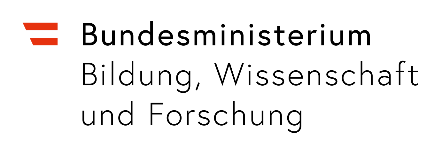 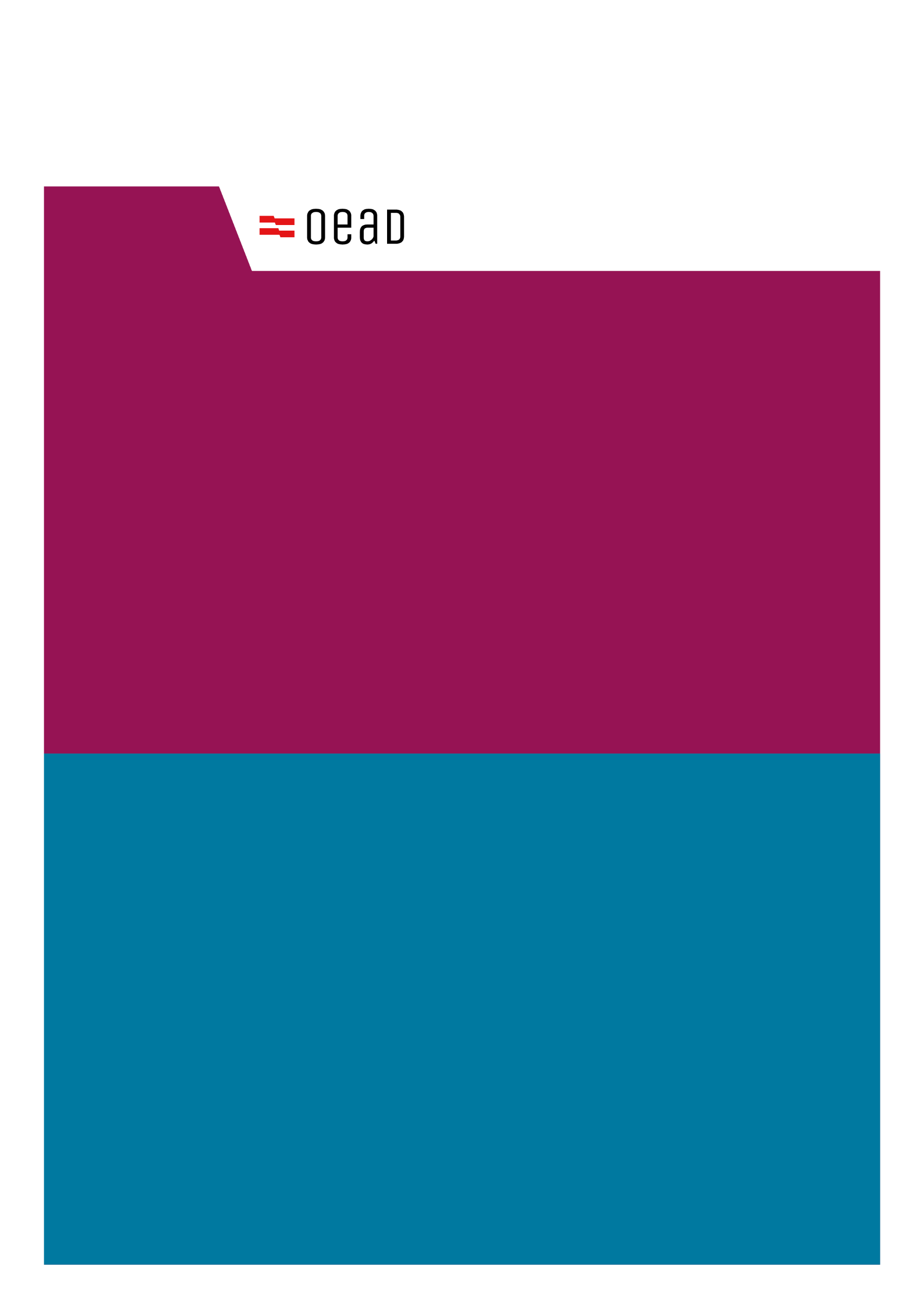 